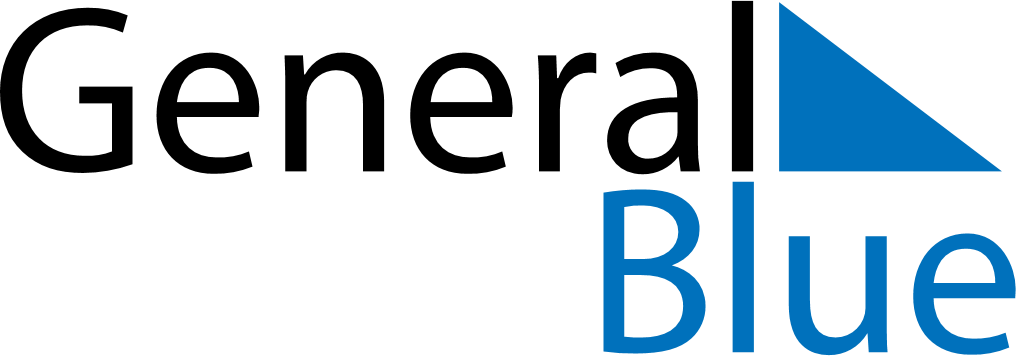 January 2019January 2019January 2019Dominican RepublicDominican RepublicMondayTuesdayWednesdayThursdayFridaySaturdaySunday123456New Year’s DayEpiphany789101112131415161718192021222324252627Our Lady of AltagraciaDuarte’s Birthday28293031